PLAN DE AULA PRIMER PERIODOTrascribe el siguiente plan de aula e n el cuaderno al finalizar debe responder la (s) pregunta (s) problematizadora (s).PREGUNTA (S)    PROBLEMATIZADORA (S): ¿Cómo han influido las herramientas tecnologías en la transformación de la comunicación a través de la historia?ESTÁNDARDoy cuenta de la relación entre la tecnología, la información, los medios de comunicación masiva actual y sus manifestaciones sociales y culturales.Reconozco las implicaciones éticas, sociales, legales y ambientales de los usos de las herramientas tecnológicas del mundo en que vivo y actúo  responsablemente.COMPETENCIAUtilizar eficientemente la tecnología y la informática en el aprendizaje de otras disciplinas como artes, educación física, matemáticas, ciencias, sociales, entre otras.Utilizar responsable y autónomamente las tecnologías de la información y la comunicación (TIC) para aprender, investigar y comunicarme con otros en el mundo.INDICADORES DE DESEMPEÑODescripción de los principales conceptos de Internet y cada uno de los servicios que ofrece, además de reconocer su importancia en la era digital.Utiliza los buscadores, metabuscadores y bases de datos documental para la búsqueda de información de forma eficazUtiliza las herramientas disponibles en google como apoyo para almacenar, recolectar y presentar información.Maneja los principales servicios de Internet con facilidad, como una herramienta de comunicación y de interacción con otros.Utiliza las principales publicación de impresión de las que dispone Publisher para diseñar su propia publicidad.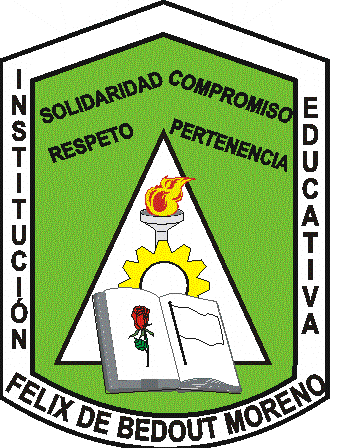 INSTITUCIÓN EDUCATIVA FÉLIX DE BEDOUT MORENO“Educamos en el ser y el conocer con respeto y compromiso”TECNOLOGÌA E INFORMÀTICA, GRADO UNDÈCIMOINSTITUCIÓN EDUCATIVA FÉLIX DE BEDOUT MORENO“Educamos en el ser y el conocer con respeto y compromiso”TECNOLOGÌA E INFORMÀTICA, GRADO UNDÈCIMO